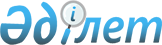 "2016-2018 жылдарға арналған Шымкент қаласының бюджеті туралы" Шымкент қалалық мәслихатының 2015 жылғы 22 желтоқсандағы № 54/411-5с шешіміне өзгерістер мен толықтыру енгізу туралы
					
			Мерзімі біткен
			
			
		
					Оңтүстік Қазақстан облысы Шымкент қалалық мәслихатының 2016 жылғы 3 мамырдағы № 2/11-6с шешімі. Оңтүстік Қазақстан облысының Әділет департаментінде 2016 жылғы 5 мамырда № 3742 болып тіркелді. 2017 жылдың 1 қаңтарына дейін қолданыста болды      Қазақстан Республикасының 2008 жылғы 4 желтоқсандағы Бюджет кодексінің 109 бабының 1 тармағына және 111 бабының 1 тармағына, "Қазақстан Республикасындағы жергілікті мемлекеттік басқару және өзін-өзі басқару туралы" Қазақстан Республикасының 2001 жылғы 23 қаңтардағы Заңының 6 бабының 1 тармағының 1) тармақшасына сәйкес, қалалық мәслихат ШЕШІМ ҚАБЫЛДАДЫ:

      1. Шымкент қалалық мәслихатының 2015 жылғы 22 желтоқсандағы № 54/411-5с "2016-2018 жылдарға арналған Шымкент қаласының бюджеті туралы" (Нормативтік құқықтық актілерді мемлекеттік тіркеу тізілімінде № 3484 тіркелген, 2016 жылғы 8 қаңтардағы "Шымкент келбеті" газетінде жарияланған) шешіміне мынадай өзгерістер мен толықтыру енгізілсін:

      1 тармақ мынадай редакцияда жазылсын:

      "1. 2016-2018 жылдарға арналған Шымкент қаласының бюджеті тиісінше 1, 2 және 3 қосымшаларға сәйкес, оның ішінде 2016 жылға мынадай көлемде бекітілсін:

      1) кірістер – 95 949 006 мың теңге, оның ішінде:

      салықтық түсімдер – 44 535 360 мың теңге;

      салықтық емес түсімдер – 146 520 мың теңге;

      негізгі капиталды сатудан түсетін түсімдер – 2 733 155 мың теңге;

      трансферттер түсімі – 48 533 971 мың теңге;

      2) шығындар – 97 733 407 мың теңге;

      3) таза бюджеттік кредиттеу – 4 293 789 мың теңге, оның ішінде: бюджеттік кредиттер – 4 293 789 мың теңге;

      4) қаржы активтерімен операциялар бойынша сальдо – 0;

      5) бюджет тапшылығы – -6 078 190 мың теңге;

      6) бюджет тапшылығын қаржыландыру – 6 078 190 мың теңге.";

      2 тармақта:

      "78 907" деген сандар "76 012" деген сандармен ауыстырылсын;

      "32 894" деген сандар "8 501" деген сандармен ауыстырылсын;

      2-1 тармақта:

      "122 596" деген сандар "153 993" деген сандармен ауыстырылсын;

      "6 876 978" деген сандар "6 872 620" деген сандармен ауыстырылсын;

      мынадай мазмұндағы 2-2 тармақпен толықтырылсын:

      "2-2. 2016 жылға арналған қала бюджетінде жергілікті бюджеттердің шығындарын өтеуге және өңірлердің экономикалық тұрақтылығын қамтамасыз етуге республикалық бюджеттен ағымдағы нысаналы трансферттер келесідей мақсаттарға қарастырылғаны ескерілсін:

      тұрғын үйлерді сейсмикалық күшейтуге – 309 477 мың теңге;

      жолдарды жөндеу және аяқжолдарды орнатуға – 1 748 791 мың теңге.";

      3 тармақ мынадай редакцияда жазылсын:

      "3. 2016 жылға арналған қала бюджетінде облыстық бюджеттен нысаналы даму трансферттері келесідей мақсаттарға қарастырылғаны ескерілсін:

      қаланы абаттандыруды дамытуға – 356 412 мың теңге;

      бастауыш, негізгі орта және жалпы орта білім беру объектілерін салу және реконструкциялауға – 886 918 мың теңге;

      коммуналдық тұрғын үй қорының тұрғын үйін жобалау және (немесе) салу, реконструкциялауға – 2 788 571 мың теңге;

      инженерлік-коммуникациялық инфрақұрылымды жобалау, дамыту және (немесе) жайластыруға – 2 128 145 мың теңге;

      сумен жабдықтау және су бұру жүйелерін дамытуға – 2 133 444 мың теңге;

      коммуналдық шаруашылықты дамытуға – 2 086 686 мың теңге;

      жылу-энергетикалық жүйені дамытуға – 3 430 071 мың теңге;

      газ тасымалдау жүйесін дамытуға – 1 011 455 мың теңге;

      көлік инфрақұрылымын дамытуға – 7 762 162 мың теңге.";

      3-1 тармақ мынадай редакцияда жазылсын:

      "3-1. 2016 жылға арналған қала бюджетінде республикалық бюджеттен коммуналдық тұрғын үй қорының тұрғын үйін жобалау және (немесе) салу, реконструкциялау мақсатына – 344 724 мың теңге нысаналы даму трансферттері қарастырылғаны ескерілсін.";

      3-2 тармақ мынадай редакцияда жазылсын:

      "3-2. 2016 жылға арналған қала бюджетінде Қазақстан Республикасының Ұлттық қорынан берілетін нысаналы трансферттері келесідей мақсатқа қарастырылғаны ескерілсін:

      бастауыш, негізгі орта және жалпы орта білім беру объектілерін салу және реконструкциялауға – 3 548 097 мың теңге;

      инженерлік-коммуникациялық инфрақұрылымды жобалау, дамыту және (немесе) жайластыруға – 3 110 312 мың теңге;

      жылу, сумен жабдықтау және су бұру жүйелерін реконструкция және құрылыс үшін кредит беруге – 4 293 789 мың теңге.";

      көрсетілген шешімнің 1, 2, 3, 5 қосымшалары осы шешімнің 1, 2, 3, 4 қосымшаларына сәйкес жаңа редакцияда жазылсын.

      2. Осы шешім 2016 жылдың 1 қаңтарынан бастап қолданысқа енгізілсін.

 2016 жылға арналған Шымкент қаласының бюджеті 2017 жылға арналған Шымкент қаласының бюджеті 2018 жылға арналған Шымкент қаласының бюджеті 2016-2018 жылдарға арналған қаладағы аудандардың бюджеттік бағдарламалары
					© 2012. Қазақстан Республикасы Әділет министрлігінің «Қазақстан Республикасының Заңнама және құқықтық ақпарат институты» ШЖҚ РМК
				
      Қалалық мәслихат

      сессиясының төрағасы

Х.Сарсенов

      Қалалық мәслихат хатшысы

Н.Бекназаров
Шымкент қалалық мәслихатының
2016 жылғы 3 мамырдағы
№ 2/11-6с шешіміне № 1 қосымшаШымкент қалалық мәслихатының
2015 жылғы 22 желтоқсандағы
№ 54/411-5с шешіміне № 1 қосымшаСанаты

Санаты

Санаты

Санаты

Санаты

Сомасы мың теңге

Сыныбы

Сыныбы

Сыныбы

Сомасы мың теңге

Ішкі сыныбы

Ішкі сыныбы

Сомасы мың теңге

Атауы

1

1

1

1

2

3

І. Кірістер

95 949 006

1

1

Салықтық түсімдер

44 535 360

01

Табыс салығы

15 190 263

2

Жеке табыс салығы

15 190 263

03

Әлеуметтiк салық

11 747 043

1

Әлеуметтік салық

11 747 043

04

Меншiкке салынатын салықтар

5 860 543

1

Мүлiкке салынатын салықтар

4 002 153

3

Жер салығы

594 930

4

Көлiк құралдарына салынатын салық

1 262 520

5

Бірыңғай жер салығы

940

05

Тауарларға, жұмыстарға және қызметтерге салынатын ішкі салықтар

11 065 360

2

Акциздер

10 201 424

3

Табиғи және басқа да ресурстарды пайдаланғаны үшiн түсетiн түсiмдер

177 311

4

Кәсiпкерлiк және кәсiби қызметтi жүргiзгенi үшiн алынатын алымдар

610 216

5

Ойын бизнесіне салық

76 409

07

Басқа да салықтар

130

1

Басқа да салықтар

130

08

Заңдық мәнді іс-әрекеттерді жасағаны және (немесе) оған уәкілеттігі бар мемлекеттік органдар немесе лауазымды адамдар құжаттар бергені үшін алынатын міндетті төлемдер

672 021

1

Мемлекеттік баж

672 021

2

2

Салықтық емес түсiмдер

146 520

01

Мемлекеттік меншіктен түсетін кірістер

99 302

1

Мемлекеттік кәсіпорындардың таза кірісі бөлігінің түсімдері

8 168

3

Мемлекет меншігіндегі акциялардың мемлекеттік пакеттеріне дивидендтер

434

4

Мемлекет меншігінде тұрған, заңды тұлғалардағы қатысу үлесіне кірістер

5 200

5

Мемлекет меншігіндегі мүлікті жалға беруден түсетін кірістер

85 500

02

Мемлекеттік бюджеттен қаржыландырылатын мемлекеттік мекемелердің тауарларды (жұмыстарды, қызметтерді) өткізуінен түсетін түсімдер

5

1

Мемлекеттік бюджеттен қаржыландырылатын мемлекеттік мекемелердің тауарларды (жұмыстарды, қызметтерді) өткізуінен түсетін түсімдер

5

04

Мемлекеттік бюджеттен қаржыландырылатын, сондай-ақ Қазақстан Республикасы Ұлттық Банкінің бюджетінен (шығыстар сметасынан) ұсталатын және қаржыландырылатын мемлекеттік мекемелер салатын айыппұлдар, өсімпұлдар, санкциялар, өндіріп алулар

10 200

1

Мұнай секторы ұйымдарынан түсетін түсімдерді қоспағанда, мемлекеттік бюджеттен қаржыландырылатын, сондай-ақ Қазақстан Республикасы Ұлттық Банкінің бюджетінен (шығыстар сметасынан) ұсталатын және қаржыландырылатын мемлекеттік мекемелер салатын айыппұлдар, өсімпұлдар, санкциялар, өндіріп алулар

10 200

06

Өзге де салықтық емес түсiмдер

37 013

1

Өзге де салықтық емес түсiмдер

37 013

3

3

Негізгі капиталды сатудан түсетін түсімдер

2 733 155

01

Мемлекеттік мекемелерге бекітілген мемлекеттік мүлікті сату

2 212 155

1

Мемлекеттік мекемелерге бекітілген мемлекеттік мүлікті сату

2 212 155

03

Жердi және материалдық емес активтердi сату

521 000

1

Жерді сату

480 000

2

Материалдық емес активтерді сату

41 000

4

4

Трансферттердің түсімдері

48 533 971

02

Мемлекеттiк басқарудың жоғары тұрған органдарынан түсетiн трансферттер

48 533 971

2

Облыстық бюджеттен түсетiн трансферттер

48 533 971

Функционалдық топ 

Функционалдық топ 

Функционалдық топ 

Функционалдық топ 

Функционалдық топ 

Сомасы мың теңге

Кіші функция

Кіші функция

Кіші функция

Кіші функция

Сомасы мың теңге

Бюджеттік бағдарламалардың әкімшісі

Бюджеттік бағдарламалардың әкімшісі

Бюджеттік бағдарламалардың әкімшісі

Сомасы мың теңге

Бағдарлама

Бағдарлама

Сомасы мың теңге

Атауы

ІІ. Шығындар

97 733 407

01

Жалпы сипаттағы мемлекеттiк қызметтер

1 343 027

1

Мемлекеттiк басқарудың жалпы функцияларын орындайтын өкiлдi, атқарушы және басқа органдар

1 230 117

112

Аудан (облыстық маңызы бар қала) мәслихатының аппараты

26 301

001

Аудан (облыстық маңызы бар қала) мәслихатының қызметін қамтамасыз ету жөніндегі қызметтер

21 501

003

Мемлекеттік органның күрделі шығыстары

4 800

122

Аудан (облыстық маңызы бар қала) әкімінің аппараты

793 019

001

Аудан (облыстық маңызы бар қала) әкімінің қызметін қамтамасыз ету жөніндегі қызметтер

282 822

003

Мемлекеттік органның күрделі шығыстары

510 197

123

Қаладағы аудан, аудандық маңызы бар қала, кент, ауыл, ауылдық округ әкімінің аппараты

410 797

001

Қаладағы аудан, аудандық маңызы бар қала, кент, ауыл, ауылдық округ әкімінің қызметін қамтамасыз ету жөніндегі қызметтер

402 026

022

Мемлекеттік органның күрделі шығыстары

8 771

2

Қаржылық қызмет

19 519

459

Ауданның (облыстық маңызы бар қаланың) экономика және қаржы бөлімі

19 519

003

Салық салу мақсатында мүлікті бағалауды жүргізу

19 519

9

Жалпы сипаттағы өзге де мемлекеттiк қызметтер

93 391

459

Ауданның (облыстық маңызы бар қаланың) экономика және қаржы бөлімі

93 391

001

Ауданның (облыстық маңызы бар қаланың) экономикалық саясаттың қалыптастыру мен дамыту, мемлекеттік жоспарлау, бюджеттік атқару және коммуналдық меншігін басқару саласындағы мемлекеттік саясатты іске асыру жөніндегі қызметтер

91 742

015

Мемлекеттік органның күрделі шығыстары

1 649

02

Қорғаныс

156 255

1

Әскери мұқтаждар

56 255

122

Аудан (облыстық маңызы бар қала) әкімінің аппараты

56 255

005

Жалпыға бірдей әскери міндетті атқару шеңберіндегі іс-шаралар

56 255

2

Төтенше жағдайлар жөнiндегi жұмыстарды ұйымдастыру

100 000

122

Аудан (облыстық маңызы бар қала) әкімінің аппараты

100 000

006

Аудан (облыстық маңызы бар қала) ауқымындағы төтенше жағдайлардың алдын алу және оларды жою

100 000

03

Қоғамдық тәртіп, қауіпсіздік, құқықтық, сот, қылмыстық-атқару қызметі

447 363

6

Қылмыстық-атқару жүйесі

26 322

451

Ауданның (облыстық маңызы бар қаланың) жұмыспен қамту және әлеуметтік бағдарламалар бөлімі

26 322

039

Қылмыстық жазасын өтеген адамдарды әлеуметтік бейімдеу мен оңалтуды ұйымдастыру және жүзеге асыру

26 322

9

Қоғамдық тәртіп және қауіпсіздік саласындағы өзге де қызметтер

421 041

485

Ауданның (облыстық маңызы бар қаланың) жолаушылар көлігі және автомобиль жолдары бөлімі

421 041

021

Елдi мекендерде жол қозғалысы қауiпсiздiгін қамтамасыз ету

421 041

04

Бiлiм беру

46 448 607

1

Мектепке дейiнгi тәрбие және оқыту

11 926 814

464

Ауданның (облыстық маңызы бар қаланың) білім бөлімі

11 676 020

009

Мектепке дейінгі тәрбие мен оқыту ұйымдарының қызметін қамтамасыз ету

622 397

040

Мектепке дейінгі білім беру ұйымдарында мемлекеттік білім беру тапсырысын іске асыруға

11 053 623

467

Ауданның (облыстық маңызы бар қаланың) құрылыс бөлімі

250 794

037

Мектепке дейiнгi тәрбие және оқыту объектілерін салу және реконструкциялау

250 794

2

Бастауыш, негізгі орта және жалпы орта білім беру

32 298 336

464

Ауданның (облыстық маңызы бар қаланың) білім бөлімі

26 033 868

003

Жалпы білім беру

24 994 659

006

Балаларға қосымша білім беру

1 039 209

467

Ауданның (облыстық маңызы бар қаланың) құрылыс бөлімі

6 264 468

024

Бастауыш, негізгі орта және жалпы орта білім беру объектілерін салу және реконструкциялау

6 264 468

4

Техникалық және кәсіптік, орта білімнен кейінгі білім беру

45 981

464

Ауданның (облыстық маңызы бар қаланың) білім бөлімі

45 981

018

Кәсіптік оқытуды ұйымдастыру

45 981

9

Бiлiм беру саласындағы өзге де қызметтер

2 177 476

464

Ауданның (облыстық маңызы бар қаланың) білім бөлімі

2 177 476

001

Жергілікті деңгейде білім беру саласындағы мемлекеттік саясатты іске асыру жөніндегі қызметтер

57 086

005

Ауданның (облыстық маңызы бар қаланың) мемлекеттік білім беру мекемелер үшін оқулықтар мен оқу-әдiстемелiк кешендерді сатып алу және жеткізу

803 309

015

Жетім баланы (жетім балаларды) және ата-аналарының қамқорынсыз қалған баланы (балаларды) күтіп-ұстауға қамқоршыларға (қорғаншыларға) ай сайынға ақшалай қаражат төлемі

179 036

022

Жетім баланы (жетім балаларды) және ата-анасының қамқорлығынсыз қалған баланы (балаларды) асырап алғаны үшін Қазақстан азаматтарына біржолғы ақша қаражатын төлеуге арналған төлемдер

25 452

029

Балалар мен жасөспірімдердің психикалық денсаулығын зерттеу және халыққа психологиялық-медициналық-педагогикалық консультациялық көмек көрсету

11 724

067

Ведомстволық бағыныстағы мемлекеттік мекемелерінің және ұйымдарының күрделі шығыстары

1 100 869

06

Әлеуметтiк көмек және әлеуметтiк қамсыздандыру

2 164 870

1

Әлеуметтiк қамсыздандыру

798 409

451

Ауданның (облыстық маңызы бар қаланың) жұмыспен қамту және әлеуметтік бағдарламалар бөлімі

775 024

005

Мемлекеттік атаулы әлеуметтік көмек

8 990

016

18 жасқа дейінгі балаларға мемлекеттік жәрдемақылар

686 580

025

Республикалық бюджеттен берілетін трансферттер есебiнен

79 454

464

Ауданның (облыстық маңызы бар қаланың) білім бөлімі

23 385

030

Патронат тәрбиешілерге берілген баланы (балаларды) асырап бағу

23 385

2

Әлеуметтiк көмек

1 155 502

451

Ауданның (облыстық маңызы бар қаланың) жұмыспен қамту және әлеуметтік бағдарламалар бөлімі

1 155 502

002

Жұмыспен қамту бағдарламасы

113 048

006

Тұрғын үйге көмек көрсету

29 000

007

Жергілікті өкілетті органдардың шешімі бойынша мұқтаж азаматтардың жекелеген топтарына әлеуметтік көмек

383 010

010

Үйден тәрбиеленіп оқытылатын мүгедек балаларды материалдық қамтамасыз ету

9 446

013

Белгіленген тұрғылықты жері жоқ тұлғаларды әлеуметтік бейімдеу

89 818

014

Мұқтаж азаматтарға үйде әлеуметтiк көмек көрсету

121 137

017

Мүгедектерді оңалту жеке бағдарламасына сәйкес, мұқтаж мүгедектерді міндетті гигиеналық құралдармен және ымдау тілі мамандарының қызмет көрсетуін, жеке көмекшілермен қамтамасыз ету

410 043

9

Әлеуметтiк көмек және әлеуметтiк қамтамасыз ету салаларындағы өзге де қызметтер

210 959

451

Ауданның (облыстық маңызы бар қаланың) жұмыспен қамту және әлеуметтік бағдарламалар бөлімі

210 959

001

Жергілікті деңгейде халық үшін әлеуметтік бағдарламаларды жұмыспен қамтуды қамтамасыз етуді іске асыру саласындағы мемлекеттік саясатты іске асыру жөніндегі қызметтер

151 678

011

Жәрдемақыларды және басқа да әлеуметтік төлемдерді есептеу, төлеу мен жеткізу бойынша қызметтерге ақы төлеу

4 126

021

Мемлекеттік органның күрделі шығыстары

2 000

050

Мүгедектердің құқықтарын қамтамасыз ету және өмір сүру сапасын жақсарту жөніндегі іс-шаралар жоспарын іске асыру

42 335

067

Ведомстволық бағыныстағы мемлекеттік мекемелерінің және ұйымдарының күрделі шығыстары

10 820

07

Тұрғын үй-коммуналдық шаруашылық

24 141 675

1

Тұрғын үй шаруашылығы

11 657 883

467

Ауданның (облыстық маңызы бар қаланың) құрылыс бөлімі

8 669 812

003

Коммуналдық тұрғын үй қорының тұрғын үйін жобалау және (немесе) салу, реконструкциялау

3 350 559

004

Инженерлік-коммуникациялық инфрақұрылымды жобалау, дамыту және (немесе) жайластыру

5 319 253

479

Ауданның (облыстық маңызы бар қаланың) тұрғын үй инспекциясы бөлімі

17 458

001

Жергілікті деңгейде тұрғын үй қоры саласындағы мемлекеттік саясатты іске асыру жөніндегі қызметтер

17 458

491

Ауданның (облыстық маңызы бар қаланың) тұрғын үй қатынастары бөлімі

79 760

001

Жергілікті деңгейде тұрғын үй қоры саласындағы мемлекеттік саясатты іске асыру жөніндегі қызметтер

29 295

003

Мемлекеттік органның күрделі шығыстары

5 985

005

Мемлекеттік тұрғын үй қорын сақтауды ұйымдастыру

5 430

006

Азаматтардың жекелген санаттарын тұрғын үймен қамтамасыз ету

39 050

497

Ауданның (облыстық маңызы бар қаланың) тұрғын үй-коммуналдық шаруашылық бөлімі

2 890 853

001

Жергілікті деңгейде тұрғын үй-коммуналдық шаруашылық саласындағы мемлекеттік саясатты іске асыру бойынша қызметтер

250 848

004

Мемлекеттiк қажеттiлiктер үшiн жер учаскелерiн алып қою, оның iшiнде сатып алу жолымен алып қою және осыған байланысты жылжымайтын мүлiктi иелiктен айыру

2 019 717

008

Қазақстан Республикасының сейсмоқауіпті өңірлерінде орналасқан тұрғын үйлердің сейсмотұрақтылығын қолдауға бағытталған іс-шаралар

309 477

032

Ведомстволық бағыныстағы мемлекеттік мекемелер мен ұйымдардың күрделі шығыстары

97 986

033

Инженерлік коммуникациялық инфрақұрылымды жобалау, дамыту, жайластыру және (немесе) сатып алу

179 314

049

Көп пәтерлі тұрғын үйлерде энергетикалық аудит жүргізу

33 511

2

Коммуналдық шаруашылық

5 111 882

467

Ауданның (облыстық маңызы бар қаланың) құрылыс бөлімі

298 177

007

Қаланы және елді мекендерді абаттандыруды дамыту

298 177

497

Ауданның (облыстық маңызы бар қаланың) тұрғын үй-коммуналдық шаруашылық бөлімі

4 813 705

018

Қаланы және елді мекендерді абаттандыруды дамыту

192 695

026

Ауданның (облыстық маңызы бар қаланың) коммуналдық меншігіндегі жылу жүйелерін пайдалануды ұйымдастыру

127 553

028

Коммуналдық шаруашылықты дамыту

2 210 714

029

Сумен жабдықтау және су бұру жүйелерін дамыту

2 282 743

3

Елді-мекендерді абаттандыру

7 371 910

123

Қаладағы аудан, аудандық маңызы бар қала, кент, ауыл, ауылдық округ әкімінің аппараты

1 674 085

009

Елді мекендердің санитариясын қамтамасыз ету

685 077

011

Елді мекендерді абаттандыру мен көгалдандыру

989 008

497

Ауданның (облыстық маңызы бар қаланың) тұрғын үй-коммуналдық шаруашылық бөлімі

5 697 825

025

Елді мекендердегі көшелерді жарықтандыру

673 483

030

Елді мекендердің санитариясын қамтамасыз ету

1 792 423

034

Жерлеу орындарын ұстау және туыстары жоқ адамдарды жерлеу

62 837

035

Елдi мекендердi абаттандыру және көгалдандыру

3 169 082

08

Мәдениет, спорт, туризм және ақпараттық кеңістiк

3 955 059

1

Мәдениет саласындағы қызмет

424 537

123

Қаладағы аудан, аудандық маңызы бар қала, кент, ауыл, ауылдық округ әкімінің аппараты

18 800

006

Жергілікті деңгейде мәдени-демалыс жұмыстарын қолдау

18 800

455

Ауданның (облыстық маңызы бар қаланың) мәдениет және тілдерді дамыту бөлімі

402 137

003

Мәдени-демалыс жұмысын қолдау

233 163

005

Зоопарктер мен дендропарктердiң жұмыс iстеуiн қамтамасыз ету

168 974

467

Ауданның (облыстық маңызы бар қаланың) құрылыс бөлімі

3 600

011

Мәдениет объектілерін дамыту

3 600

2

Спорт

2 698 736

465

Ауданның (облыстық маңызы бар қаланың) дене шынықтыру және спорт бөлімі

2 410 095

001

Жергілікті деңгейде дене шынықтыру және спорт саласындағы мемлекеттік саясатты іске асыру жөніндегі қызметтер

34 638

004

Мемлекеттік органның күрделі шығыстары

5 108

005

Ұлттық және бұқаралық спорт түрлерін дамыту

2 260 175

006

Аудандық (облыстық маңызы бар қалалық) деңгейде спорттық жарыстар өткiзу

60 428

032

Ведомстволық бағыныстағы мемлекеттік мекемелерінің және ұйымдарының күрделі шығыстары

49 746

467

Ауданның (облыстық маңызы бар қаланың) құрылыс бөлімі

288 641

008

Cпорт объектілерін дамыту

288 641

3

Ақпараттық кеңiстiк

560 887

455

Ауданның (облыстық маңызы бар қаланың) мәдениет және тілдерді дамыту бөлімі

203 220

006

Аудандық (қалалық) кiтапханалардың жұмыс iстеуi

169 935

007

Мемлекеттік тілді және Қазақстан халықтарының басқа да тілдерін дамыту

33 285

456

Ауданның (облыстық маңызы бар қаланың) ішкі саясат бөлімі

357 667

002

Мемлекеттік ақпараттық саясат жүргізу жөніндегі қызметтер

357 667

9

Мәдениет, спорт, туризм және ақпараттық кеңiстiктi ұйымдастыру жөнiндегi өзге де қызметтер

270 899

455

Ауданның (облыстық маңызы бар қаланың) мәдениет және тілдерді дамыту бөлімі

44 414

001

Жергілікті деңгейде тілдерді және мәдениетті дамыту саласындағы мемлекеттік саясатты іске асыру жөніндегі қызметтер

22 258

010

Мемлекеттік органның күрделі шығыстары

8 213

032

Ведомстволық бағыныстағы мемлекеттік мекемелерінің және ұйымдарының күрделі шығыстары

13 943

456

Ауданның (облыстық маңызы бар қаланың) ішкі саясат бөлімі

226 485

001

Жергілікті деңгейде ақпарат, мемлекеттілікті нығайту және азаматтардың әлеуметтік сенімділігін қалыптастыру саласында мемлекеттік саясатты іске асыру жөніндегі қызметтер

160 795

003

Жастар саясаты саласында іс-шараларды іске асыру

59 140

006

Мемлекеттік органның күрделі шығыстары

6 550

09

Отын-энергетика кешенi және жер қойнауын пайдалану

4 494 478

1

Отын және энергетика

3 452 371

497

Ауданның (облыстық маңызы бар қаланың) тұрғын үй-коммуналдық шаруашылық бөлімі

3 452 371

009

Жылу-энергетикалық жүйені дамыту

3 452 371

9

Отын-энергетика кешені және жер қойнауын пайдалану саласындағы өзге де қызметтер

1 042 107

497

Ауданның (облыстық маңызы бар қаланың) тұрғын үй-коммуналдық шаруашылық бөлімі

1 042 107

038

Газ тасымалдау жүйесін дамыту

1 042 107

10

Ауыл, су, орман, балық шаруашылығы, ерекше қорғалатын табиғи аумақтар, қоршаған ортаны және жануарлар дүниесін қорғау, жер қатынастары

316 680

1

Ауыл шаруашылығы

160 557

467

Ауданның (облыстық маңызы бар қаланың) құрылыс бөлімі

1 072

010

Ауыл шаруашылығы объектілерін дамыту

1 072

474

Ауданның (облыстық маңызы бар қаланың) ауыл шаруашылығы және ветеринария бөлімі

159 485

001

Жергілікті деңгейде ауыл шаруашылығы және ветеринария саласындағы мемлекеттік саясатты іске асыру жөніндегі қызметтер

76 392

003

Мемлекеттік органның күрделі шығыстары

7 568

005

Мал көмінділерінің (биотермиялық шұңқырлардың) жұмыс істеуін қамтамасыз ету

835

006

Ауру жануарларды санитарлық союды ұйымдастыру

252

007

Қаңғыбас иттер мен мысықтарды аулауды және жоюды ұйымдастыру

38 000

008

Алып қойылатын және жойылатын ауру жануарлардың, жануарлардан алынатын өнімдер мен шикізаттың құнын иелеріне өтеу

14 474

011

Жануарлардың энзоотиялық аурулары бойынша ветеринариялық іс-шараларды жүргізу

18 370

012

Ауыл шаруашылығы жануарларын сәйкестендіру жөніндегі іс-шараларды өткізу

900

032

Ведомстволық бағыныстағы мемлекеттік мекемелерінің және ұйымдарының күрделі шығыстары

2 694

6

Жер қатынастары

80 111

463

Ауданның (облыстық маңызы бар қаланың) жер қатынастары бөлімі

80 111

001

Аудан (облыстық маңызы бар қала) аумағында жер қатынастарын реттеу саласындағы мемлекеттік саясатты іске асыру жөніндегі қызметтер

75 136

007

Мемлекеттік органның күрделі шығыстары

4 975

9

Ауыл, су, орман, балық шаруашылығы, қоршаған ортаны қорғау және жер қатынастары саласындағы басқа да қызметтер

76 012

474

Ауданның (облыстық маңызы бар қаланың) ауыл шаруашылығы және ветеринария бөлімі

76 012

013

Эпизоотияға қарсы іс-шаралар жүргізу

76 012

11

Өнеркәсіп, сәулет, қала құрылысы және құрылыс қызметі

274 181

2

Сәулет, қала құрылысы және құрылыс қызметі

274 181

467

Ауданның (облыстық маңызы бар қаланың) құрылыс бөлімі

71 870

001

Жергілікті деңгейде құрылыс саласындағы мемлекеттік саясатты іске асыру жөніндегі қызметтер

69 955

017

Мемлекеттік органның күрделі шығыстары

1 915

468

Ауданның (облыстық маңызы бар қаланың) сәулет және қала құрылысы бөлімі

202 311

001

Жергілікті деңгейде сәулет және қала құрылысы саласындағы мемлекеттік саясатты іске асыру жөніндегі қызметтер

64 511

003

Аудан аумағында қала құрылысын дамыту схемаларын және елді мекендердің бас жоспарларын әзірлеу

119 800

004

Мемлекеттік органның күрделі шығыстары

18 000

12

Көлiк және коммуникация

13 027 578

1

Автомобиль көлiгi

12 972 046

485

Ауданның (облыстық маңызы бар қаланың) жолаушылар көлігі және автомобиль жолдары бөлімі

12 972 046

022

Көлік инфрақұрылымын дамыту

7 840 977

023

Автомобиль жолдарының жұмыс істеуін қамтамасыз ету

5 131 069

9

Көлiк және коммуникациялар саласындағы басқа да қызметтер

55 532

485

Ауданның (облыстық маңызы бар қаланың) жолаушылар көлігі және автомобиль жолдары бөлімі

55 532

001

Жергілікті деңгейде жолаушылар көлігі және автомобиль жолдары саласындағы мемлекеттік саясатты іске асыру жөніндегі қызметтер

52 733

003

Мемлекеттік органның күрделі шығыстары

2 799

13

Басқалар

937 427

3

Кәсiпкерлiк қызметтi қолдау және бәсекелестікті қорғау

95 113

469

Ауданның (облыстық маңызы бар қаланың) кәсіпкерлік бөлімі

95 113

001

Жергілікті деңгейде кәсіпкерлік пен өнеркәсіпті дамыту саласындағы мемлекеттік саясатты іске асыру жөніндегі қызметтер

89 539

004

Мемлекеттік органның күрделі шығыстары

5 574

9

Басқалар

842 314

459

Ауданның (облыстық маңызы бар қаланың) экономика және қаржы бөлімі

842 314

008

Жергілікті бюджеттік инвестициялық жобалардың техникалық-экономикалық негіздемелерін және концессиялық жобалардың конкурстық құжаттамаларын әзірлеу немесе түзету, сондай-ақ қажетті сараптамаларын жүргізу, концессиялық жобаларды консультативтік сүйемелдеу

42 314

012

Ауданның (облыстық маңызы бар қаланың) жергілікті атқарушы органының резерві

800 000

14

Борышқа қызмет көрсету

471

1

Борышқа қызмет көрсету

471

459

Ауданның (облыстық маңызы бар қаланың) экономика және қаржы бөлімі

471

021

Жергілікті атқарушы органдардың облыстық бюджеттен қарыздар бойынша сыйақылар мен өзге де төлемдерді төлеу бойынша борышына қызмет көрсету

471

15

Трансферттер

25 736

1

Трансферттер

25 736

459

Ауданның (облыстық маңызы бар қаланың) экономика және қаржы бөлімі

25 736

006

Нысаналы пайдаланылмаған (толық пайдаланылмаған) трансферттерді қайтару

25 736

ІІІ. Таза бюджеттік кредиттеу

4 293 789

Функционалдық топ

Функционалдық топ

Функционалдық топ

Функционалдық топ

Функционалдық топ

Сомасы мың теңге

Кіші функция

Кіші функция

Кіші функция

Кіші функция

Сомасы мың теңге

Бюджеттік бағдарламалардың әкімшісі

Бюджеттік бағдарламалардың әкімшісі

Бюджеттік бағдарламалардың әкімшісі

Сомасы мың теңге

Бағдарлама

Бағдарлама

Сомасы мың теңге

Атауы

Бюджеттік кредиттер

4 293 789

7

Тұрғын үй-коммуналдық шаруашылық

4 293 789

1

Тұрғын үй шаруашылығы

4 293 789

497

Ауданның (облыстық маңызы бар қаланың) тұрғын үй-коммуналдық шаруашылық бөлімі

4 293 789

053

Жылу, сумен жабдықтау және су бұру жүйелерін реконструкция және құрылыс үшін кредит беру

4 293 789

ІV. Қаржы активтерімен операциялар бойынша сальдо

0

V. Бюджет тапшылығы (профициті)

-6 078 190

VI. Бюджет тапшылығын қаржыландыру (профицитін пайдалану)

6 078 190

Шымкент қалалық мәслихатының
2016 жылғы 3 мамырдағы
№ 2/11-6с шешіміне № 2 қосымшаШымкент қалалық мәслихатының
2015 жылғы 22 желтоқсандағы
№ 54/411-5с шешіміне № 2 қосымшаСанаты

Санаты

Санаты

Санаты

Атауы

Сомасы мың теңге

Сыныбы

Сыныбы

Сыныбы

Сомасы мың теңге

Ішкі сыныбы

Ішкі сыныбы

Сомасы мың теңге

1

1

1

2

3

І. Кірістер

55 797 522

1

1

Салықтық түсімдер

37 682 813

01

Табыс салығы

12 382 174

2

Жеке табыс салығы

12 382 174

03

Әлеуметтiк салық

9 601 914

1

Әлеуметтік салық

9 601 914

04

Меншiкке салынатын салықтар

6 130 990

1

Мүлiкке салынатын салықтар

3 573 253

3

Жер салығы

734 637

4

Көлiк құралдарына салынатын салық

1 822 642

5

Бірыңғай жер салығы

458

05

Тауарларға, жұмыстарға және қызметтерге салынатын ішкі салықтар

8 819 473

2

Акциздер

7 880 591

3

Табиғи және басқа да ресурстарды пайдаланғаны үшiн түсетiн түсiмдер

189 723

4

Кәсiпкерлiк және кәсiби қызметтi жүргiзгенi үшiн алынатын алымдар

664 436

5

Ойын бизнесіне салық

84 723

08

Заңдық мәнді іс-әрекеттерді жасағаны және (немесе) оған уәкілеттігі бар мемлекеттік органдар немесе лауазымды адамдар құжаттар бергені үшін алынатын міндетті төлемдер

748 262

1

Мемлекеттік баж

748 262

2

2

Салықтық емес түсiмдер

97 642

01

Мемлекеттік меншіктен түсетін кірістер

97 630

1

Мемлекеттік кәсіпорындардың таза кірісі бөлігінің түсімдері

1 130

4

Мемлекет меншігінде тұрған, заңды тұлғалардағы қатысу үлесіне кірістер

9 500

5

Мемлекет меншігіндегі мүлікті жалға беруден түсетін кірістер

87 000

02

Мемлекеттік бюджеттен қаржыландырылатын мемлекеттік мекемелердің тауарларды (жұмыстарды, қызметтерді) өткізуінен түсетін түсімдер

12

1

Мемлекеттік бюджеттен қаржыландырылатын мемлекеттік мекемелердің тауарларды (жұмыстарды, қызметтерді) өткізуінен түсетін түсімдер

12

3

3

Негізгі капиталды сатудан түсетін түсімдер

322 000

01

Мемлекеттік мекемелерге бекітілген мемлекеттік мүлікті сату

10 000

1

Мемлекеттік мекемелерге бекітілген мемлекеттік мүлікті сату

10 000

03

Жердi және материалдық емес активтердi сату

312 000

1

Жерді сату

270 000

2

Материалдық емес активтерді сату

42 000

4

4

Трансферттердің түсімдері

17 695 067

02

Мемлекеттiк басқарудың жоғары тұрған органдарынан түсетiн трансферттер

17 695 067

2

Облыстық бюджеттен түсетiн трансферттер

17 695 067

Функционалдық топ 

Функционалдық топ 

Функционалдық топ 

Функционалдық топ 

Функционалдық топ 

Сомасы мың теңге

Кіші функция

Кіші функция

Кіші функция

Кіші функция

Сомасы мың теңге

Бюджеттік бағдарламалардың әкімшісі

Бюджеттік бағдарламалардың әкімшісі

Бюджеттік бағдарламалардың әкімшісі

Сомасы мың теңге

Бағдарлама

Бағдарлама

Сомасы мың теңге

Атауы

ІІ. Шығындар

56 236 991

01

Жалпы сипаттағы мемлекеттiк қызметтер

575 334

1

Мемлекеттiк басқарудың жалпы функцияларын орындайтын өкiлдi, атқарушы және басқа органдар

494 474

112

Аудан (облыстық маңызы бар қала) мәслихатының аппараты

16 226

001

Аудан (облыстық маңызы бар қала) мәслихатының қызметін қамтамасыз ету жөніндегі қызметтер

16 226

122

Аудан (облыстық маңызы бар қала) әкімінің аппараты

154 448

001

Аудан (облыстық маңызы бар қала) әкімінің қызметін қамтамасыз ету жөніндегі қызметтер

154 448

123

Қаладағы аудан, аудандық маңызы бар қала, кент, ауыл, ауылдық округ әкімінің аппараты

323 800

001

Қаладағы аудан, аудандық маңызы бар қала, кент, ауыл, ауылдық округ әкімінің қызметін қамтамасыз ету жөніндегі қызметтер

323 800

2

Қаржылық қызмет

10 000

459

Ауданның (облыстық маңызы бар қаланың) экономика және қаржы бөлімі

10 000

003

Салық салу мақсатында мүлікті бағалауды жүргізу

10 000

9

Жалпы сипаттағы өзге де мемлекеттiк қызметтер

70 860

459

Ауданның (облыстық маңызы бар қаланың) экономика және қаржы бөлімі

61 860

001

Ауданның (облыстық маңызы бар қаланың) экономикалық саясаттың қалыптастыру мен дамыту, мемлекеттік жоспарлау, бюджеттік атқару және коммуналдық меншігін басқару саласындағы мемлекеттік саясатты іске асыру жөніндегі қызметтер

61 860

467

Ауданның (облыстық маңызы бар қаланың) құрылыс бөлімі

9 000

040

Мемлекеттік органдардың объектілерін дамыту

9 000

02

Қорғаныс

44 668

1

Әскери мұқтаждар

44 668

122

Аудан (облыстық маңызы бар қала) әкімінің аппараты

44 668

005

Жалпыға бірдей әскери міндетті атқару шеңберіндегі іс-шаралар

44 668

03

Қоғамдық тәртіп, қауіпсіздік, құқықтық, сот, қылмыстық-атқару қызметі

440 014

6

Қылмыстық-атқару жүйесі

18 973

451

Ауданның (облыстық маңызы бар қаланың) жұмыспен қамту және әлеуметтік бағдарламалар бөлімі

18 973

039

Қылмыстық жазасын өтеген адамдарды әлеуметтік бейімдеу мен оңалтуды ұйымдастыру және жүзеге асыру

18 973

9

Қоғамдық тәртіп және қауіпсіздік саласындағы өзге де қызметтер

421 041

485

Ауданның (облыстық маңызы бар қаланың) жолаушылар көлігі және автомобиль жолдары бөлімі

421 041

021

Елдi мекендерде жол қозғалысы қауiпсiздiгін қамтамасыз ету

421 041

04

Бiлiм беру

26 197 928

1

Мектепке дейiнгi тәрбие және оқыту

3 833 669

464

Ауданның (облыстық маңызы бар қаланың) білім бөлімі

3 373 338

009

Мектепке дейінгі тәрбие мен оқыту ұйымдарының қызметін қамтамасыз ету

494 131

040

Мектепке дейінгі білім беру ұйымдарында мемлекеттік білім беру тапсырысын іске асыруға

2 879 207

467

Ауданның (облыстық маңызы бар қаланың) құрылыс бөлімі

460 331

037

Мектепке дейiнгi тәрбие және оқыту объектілерін салу және реконструкциялау

460 331

2

Бастауыш, негізгі орта және жалпы орта білім беру

20 497 399

464

Ауданның (облыстық маңызы бар қаланың) білім бөлімі

18 696 484

003

Жалпы білім беру

17 991 146

006

Балаларға қосымша білім беру

705 338

467

Ауданның (облыстық маңызы бар қаланың) құрылыс бөлімі

1 800 915

024

Бастауыш, негізгі орта және жалпы орта білім беру объектілерін салу және реконструкциялау

1 800 915

4

Техникалық және кәсіптік, орта білімнен кейінгі білім беру

36 285

464

Ауданның (облыстық маңызы бар қаланың) білім бөлімі

36 285

018

Кәсіптік оқытуды ұйымдастыру

36 285

9

Бiлiм беру саласындағы өзге де қызметтер

1 830 575

464

Ауданның (облыстық маңызы бар қаланың) білім бөлімі

1 830 575

001

Жергілікті деңгейде білім беру саласындағы мемлекеттік саясатты іске асыру жөніндегі қызметтер

45 723

005

Ауданның (облыстық маңызы бар қаланың) мемлекеттік білім беру мекемелер үшін оқулықтар мен оқу-әдiстемелiк кешендерді сатып алу және жеткізу

792 217

015

Жетім баланы (жетім балаларды) және ата-аналарының қамқорынсыз қалған баланы (балаларды) күтіп-ұстауға қамқоршыларға (қорғаншыларға) ай сайынға ақшалай қаражат төлемі

177 502

067

Ведомстволық бағыныстағы мемлекеттік мекемелерінің және ұйымдарының күрделі шығыстары

815 133

06

Әлеуметтiк көмек және әлеуметтiк қамсыздандыру

1 401 042

1

Әлеуметтiк қамсыздандыру

440 344

451

Ауданның (облыстық маңызы бар қаланың) жұмыспен қамту және әлеуметтік бағдарламалар бөлімі

440 344

005

Мемлекеттік атаулы әлеуметтік көмек

21 557

016

18 жасқа дейінгі балаларға мемлекеттік жәрдемақылар

418 787

2

Әлеуметтiк көмек

826 069

451

Ауданның (облыстық маңызы бар қаланың) жұмыспен қамту және әлеуметтік бағдарламалар бөлімі

826 069

002

Жұмыспен қамту бағдарламасы

109 362

006

Тұрғын үйге көмек көрсету

22 331

007

Жергілікті өкілетті органдардың шешімі бойынша мұқтаж азаматтардың жекелеген топтарына әлеуметтік көмек

298 243

010

Үйден тәрбиеленіп оқытылатын мүгедек балаларды материалдық қамтамасыз ету

7 441

013

Белгіленген тұрғылықты жері жоқ тұлғаларды әлеуметтік бейімдеу

78 814

014

Мұқтаж азаматтарға үйде әлеуметтiк көмек көрсету

77 393

017

Мүгедектерді оңалту жеке бағдарламасына сәйкес, мұқтаж мүгедектерді міндетті гигиеналық құралдармен және ымдау тілі мамандарының қызмет көрсетуін, жеке көмекшілермен қамтамасыз ету

232 485

9

Әлеуметтiк көмек және әлеуметтiк қамтамасыз ету салаларындағы өзге де қызметтер

134 629

451

Ауданның (облыстық маңызы бар қаланың) жұмыспен қамту және әлеуметтік бағдарламалар бөлімі

134 629

001

Жергілікті деңгейде халық үшін әлеуметтік бағдарламаларды жұмыспен қамтуды қамтамасыз етуді іске асыру саласындағы мемлекеттік саясатты іске асыру жөніндегі қызметтер

105 917

011

Жәрдемақыларды және басқа да әлеуметтік төлемдерді есептеу, төлеу мен жеткізу бойынша қызметтерге ақы төлеу

3 782

021

Мемлекеттік органның күрделі шығыстары

1 170

050

Мүгедектердің құқықтарын қамтамасыз ету және өмір сүру сапасын жақсарту жөніндегі іс-шаралар жоспарын іске асыру

23 760

07

Тұрғын үй-коммуналдық шаруашылық

15 067 392

1

Тұрғын үй шаруашылығы

5 325 455

467

Ауданның (облыстық маңызы бар қаланың) құрылыс бөлімі

4 225 496

003

Коммуналдық тұрғын үй қорының тұрғын үйін жобалау және (немесе) салу, реконструкциялау

2 631 969

004

Инженерлік-коммуникациялық инфрақұрылымды жобалау, дамыту және (немесе) жайластыру

1 593 527

479

Ауданның (облыстық маңызы бар қаланың) тұрғын үй инспекциясы бөлімі

13 630

001

Жергілікті деңгейде тұрғын үй қоры саласындағы мемлекеттік саясатты іске асыру жөніндегі қызметтер

13 630

497

Ауданның (облыстық маңызы бар қаланың) тұрғын үй-коммуналдық шаруашылық бөлімі

1 086 329

001

Жергілікті деңгейде тұрғын үй-коммуналдық шаруашылық саласындағы мемлекеттік саясатты іске асыру бойынша қызметтер

77 638

004

Мемлекеттiк қажеттiлiктер үшiн жер учаскелерiн алып қою, оның iшiнде сатып алу жолымен алып қою және осыған байланысты жылжымайтын мүлiктi иелiктен айыру

989 608

033

Инженерлік коммуникациялық инфрақұрылымды жобалау, дамыту, жайластыру және (немесе) сатып алу

19 083

2

Коммуналдық шаруашылық

6 052 819

467

Ауданның (облыстық маңызы бар қаланың) құрылыс бөлімі

1 803 000

007

Қаланы және елді мекендерді абаттандыруды дамыту

1 803 000

497

Ауданның (облыстық маңызы бар қаланың) тұрғын үй-коммуналдық шаруашылық бөлімі

4 249 819

018

Қаланы және елді мекендерді абаттандыруды дамыту

60 085

028

Коммуналдық шаруашылықты дамыту

569 092

029

Сумен жабдықтау және су бұру жүйелерін дамыту

3 620 642

3

Елді-мекендерді абаттандыру

3 689 118

123

Қаладағы аудан, аудандық маңызы бар қала, кент, ауыл, ауылдық округ әкімінің аппараты

1 173 113

009

Елді мекендердің санитариясын қамтамасыз ету

921 783

011

Елді мекендерді абаттандыру мен көгалдандыру

251 330

497

Ауданның (облыстық маңызы бар қаланың) тұрғын үй-коммуналдық шаруашылық бөлімі

2 516 005

025

Елді мекендердегі көшелерді жарықтандыру

441 340

030

Елді мекендердің санитариясын қамтамасыз ету

1 069 370

034

Жерлеу орындарын ұстау және туыстары жоқ адамдарды жерлеу

62 837

035

Елдi мекендердi абаттандыру және көгалдандыру

942 458

08

Мәдениет, спорт, туризм және ақпараттық кеңістiк

4 010 991

1

Мәдениет саласындағы қызмет

378 121

123

Қаладағы аудан, аудандық маңызы бар қала, кент, ауыл, ауылдық округ әкімінің аппараты

20 000

006

Жергілікті деңгейде мәдени-демалыс жұмыстарын қолдау

20 000

455

Ауданның (облыстық маңызы бар қаланың) мәдениет және тілдерді дамыту бөлімі

349 121

003

Мәдени-демалыс жұмысын қолдау

160 793

005

Зоопарктер мен дендропарктердiң жұмыс iстеуiн қамтамасыз ету

188 328

467

Ауданның (облыстық маңызы бар қаланың) құрылыс бөлімі

9 000

011

Мәдениет объектілерін дамыту

9 000

2

Спорт

3 140 105

465

Ауданның (облыстық маңызы бар қаланың) дене шынықтыру және спорт бөлімі

2 964 989

001

Жергілікті деңгейде дене шынықтыру және спорт саласындағы мемлекеттік саясатты іске асыру жөніндегі қызметтер

17 882

004

Мемлекеттік органның күрделі шығыстары

4 507

005

Ұлттық және бұқаралық спорт түрлерін дамыту

2 942 600

467

Ауданның (облыстық маңызы бар қаланың) құрылыс бөлімі

175 116

008

Cпорт объектілерін дамыту

175 116

3

Ақпараттық кеңiстiк

250 883

455

Ауданның (облыстық маңызы бар қаланың) мәдениет және тілдерді дамыту бөлімі

158 457

006

Аудандық (қалалық) кiтапханалардың жұмыс iстеуi

131 092

007

Мемлекеттік тілді және Қазақстан халықтарының басқа да тілдерін дамыту

27 365

456

Ауданның (облыстық маңызы бар қаланың) ішкі саясат бөлімі

92 426

002

Мемлекеттік ақпараттық саясат жүргізу жөніндегі қызметтер

92 426

9

Мәдениет, спорт, туризм және ақпараттық кеңiстiктi ұйымдастыру жөнiндегi өзге де қызметтер

241 882

455

Ауданның (облыстық маңызы бар қаланың) мәдениет және тілдерді дамыту бөлімі

17 855

001

Жергілікті деңгейде тілдерді және мәдениетті дамыту саласындағы мемлекеттік саясатты іске асыру жөніндегі қызметтер

17 855

456

Ауданның (облыстық маңызы бар қаланың) ішкі саясат бөлімі

224 027

001

Жергілікті деңгейде ақпарат, мемлекеттілікті нығайту және азаматтардың әлеуметтік сенімділігін қалыптастыру саласында мемлекеттік саясатты іске асыру жөніндегі қызметтер

157 148

003

Жастар саясаты саласында іс-шараларды іске асыру

66 879

09

Отын-энергетика кешенi және жер қойнауын пайдалану

1 150 595

1

Отын және энергетика

10 000

497

Ауданның (облыстық маңызы бар қаланың) тұрғын үй-коммуналдық шаруашылық бөлімі

10 000

009

Жылу-энергетикалық жүйені дамыту

10 000

9

Отын-энергетика кешені және жер қойнауын пайдалану саласындағы өзге де қызметтер

1 140 595

497

Ауданның (облыстық маңызы бар қаланың) тұрғын үй-коммуналдық шаруашылық бөлімі

1 140 595

038

Газ тасымалдау жүйесін дамыту

1 140 595

10

Ауыл, су, орман, балық шаруашылығы, ерекше қорғалатын табиғи аумақтар, қоршаған ортаны және жануарлар дүниесін қорғау, жер қатынастары

192 722

1

Ауыл шаруашылығы

137 717

467

Ауданның (облыстық маңызы бар қаланың) құрылыс бөлімі

6 022

010

Ауыл шаруашылығы объектілерін дамыту

6 022

474

Ауданның (облыстық маңызы бар қаланың) ауыл шаруашылығы және ветеринария бөлімі

131 695

001

Жергілікті деңгейде ауыл шаруашылығы және ветеринария саласындағы мемлекеттік саясатты іске асыру жөніндегі қызметтер

47 361

005

Мал көмінділерінің (биотермиялық шұңқырлардың) жұмыс істеуін қамтамасыз ету

893

006

Ауру жануарларды санитарлық союды ұйымдастыру

270

007

Қаңғыбас иттер мен мысықтарды аулауды және жоюды ұйымдастыру

63 344

011

Жануарлардың энзоотиялық аурулары бойынша ветеринариялық іс-шараларды жүргізу

19 827

6

Жер қатынастары

55 005

463

Ауданның (облыстық маңызы бар қаланың) жер қатынастары бөлімі

55 005

001

Аудан (облыстық маңызы бар қала) аумағында жер қатынастарын реттеу саласындағы мемлекеттік саясатты іске асыру жөніндегі қызметтер

55 005

11

Өнеркәсіп, сәулет, қала құрылысы және құрылыс қызметі

86 597

2

Сәулет, қала құрылысы және құрылыс қызметі

86 597

467

Ауданның (облыстық маңызы бар қаланың) құрылыс бөлімі

40 610

001

Жергілікті деңгейде құрылыс саласындағы мемлекеттік саясатты іске асыру жөніндегі қызметтер

40 610

468

Ауданның (облыстық маңызы бар қаланың) сәулет және қала құрылысы бөлімі

45 987

001

Жергілікті деңгейде сәулет және қала құрылысы саласындағы мемлекеттік саясатты іске асыру жөніндегі қызметтер

45 987

12

Көлiк және коммуникация

6 198 330

1

Автомобиль көлiгi

6 147 039

485

Ауданның (облыстық маңызы бар қаланың) жолаушылар көлігі және автомобиль жолдары бөлімі

6 147 039

022

Көлік инфрақұрылымын дамыту

5 514 404

023

Автомобиль жолдарының жұмыс істеуін қамтамасыз ету

632 635

9

Көлiк және коммуникациялар саласындағы басқа да қызметтер

51 291

485

Ауданның (облыстық маңызы бар қаланың) жолаушылар көлігі және автомобиль жолдары бөлімі

51 291

001

Жергілікті деңгейде жолаушылар көлігі және автомобиль жолдары саласындағы мемлекеттік саясатты іске асыру жөніндегі қызметтер

51 291

13

Басқалар

870 899

3

Кәсiпкерлiк қызметтi қолдау және бәсекелестікті қорғау

82 059

469

Ауданның (облыстық маңызы бар қаланың) кәсіпкерлік бөлімі

82 059

001

Жергілікті деңгейде кәсіпкерлік пен өнеркәсіпті дамыту саласындағы мемлекеттік саясатты іске асыру жөніндегі қызметтер

82 059

9

Басқалар

788 840

459

Ауданның (облыстық маңызы бар қаланың) экономика және қаржы бөлімі

788 840

012

Ауданның (облыстық маңызы бар қаланың) жергілікті атқарушы органының резерві

788 840

14

Борышқа қызмет көрсету

479

1

Борышқа қызмет көрсету

479

459

Ауданның (облыстық маңызы бар қаланың) экономика және қаржы бөлімі

479

021

Жергілікті атқарушы органдардың облыстық бюджеттен қарыздар бойынша сыйақылар мен өзге де төлемдерді төлеу бойынша борышына қызмет көрсету

479

ІІІ. Таза бюджеттік кредиттеу

0

ІV. Қаржы активтерімен операциялар бойынша сальдо

0

V. Бюджет тапшылығы (профициті)

-439 469

VI. Бюджет тапшылығын қаржыландыру (профицитін пайдалану)

439 469

Шымкент қалалық мәслихатының
2016 жылғы 3 мамырдағы
№ 2/11-6с шешіміне № 3 қосымшаШымкент қалалық мәслихатының
2015 жылғы 22 желтоқсандағы
№ 54/411-5с шешіміне № 3 қосымшаСанаты

Санаты

Санаты

Санаты

Атауы

Сомасы мың теңге

Сыныбы

Сыныбы

Сыныбы

Сомасы мың теңге

Ішкі сыныбы

Ішкі сыныбы

Сомасы мың теңге

1

1

1

2

3

І. Кірістер

58 583 719

1

1

Салықтық түсімдер

38 990 327

01

Табыс салығы

12 483 748

2

Жеке табыс салығы

12 483 748

03

Әлеуметтiк салық

9 708 945

1

Әлеуметтік салық

9 708 945

04

Меншiкке салынатын салықтар

6 560 160

1

Мүлiкке салынатын салықтар

3 823 381

3

Жер салығы

786 062

4

Көлiк құралдарына салынатын салық

1 950 227

5

Бірыңғай жер салығы

490

05

Тауарларға, жұмыстарға және қызметтерге салынатын ішкі салықтар

9 436 834

2

Акциздер

8 432 232

3

Табиғи және басқа да ресурстарды пайдаланғаны үшiн түсетiн түсiмдер

203 003

4

Кәсiпкерлiк және кәсiби қызметтi жүргiзгенi үшiн алынатын алымдар

710 946

5

Ойын бизнесіне салық

90 653

08

Заңдық мәнді іс-әрекеттерді жасағаны және (немесе) оған уәкілеттігі бар мемлекеттік органдар немесе лауазымды адамдар құжаттар бергені үшін алынатын міндетті төлемдер

800 640

1

Мемлекеттік баж

800 640

2

2

Салықтық емес түсiмдер

99 922

01

Мемлекеттік меншіктен түсетін кірістер

99 909

1

Мемлекеттік кәсіпорындардың таза кірісі бөлігінің түсімдері

1 209

4

Мемлекет меншігінде тұрған, заңды тұлғалардағы қатысу үлесіне кірістер

9 700

5

Мемлекет меншігіндегі мүлікті жалға беруден түсетін кірістер

89 000

02

Мемлекеттік бюджеттен қаржыландырылатын мемлекеттік мекемелердің тауарларды (жұмыстарды, қызметтерді) өткізуінен түсетін түсімдер

13

1

Мемлекеттік бюджеттен қаржыландырылатын мемлекеттік мекемелердің тауарларды (жұмыстарды, қызметтерді) өткізуінен түсетін түсімдер

13

3

3

Негізгі капиталды сатудан түсетін түсімдер

53 000

01

Мемлекеттік мекемелерге бекітілген мемлекеттік мүлікті сату

10 000

1

Мемлекеттік мекемелерге бекітілген мемлекеттік мүлікті сату

10 000

03

Жердi және материалдық емес активтердi сату

43 000

2

Материалдық емес активтерді сату

43 000

4

4

Трансферттердің түсімдері

19 440 470

02

Мемлекеттiк басқарудың жоғары тұрған органдарынан түсетiн трансферттер

19 440 470

2

Облыстық бюджеттен түсетiн трансферттер

19 440 470

Функционалдық топ 

Функционалдық топ 

Функционалдық топ 

Функционалдық топ 

Функционалдық топ 

Сомасы мың теңге

Кіші функция

Кіші функция

Кіші функция

Кіші функция

Сомасы мың теңге

Бюджеттік бағдарламалардың әкімшісі

Бюджеттік бағдарламалардың әкімшісі

Бюджеттік бағдарламалардың әкімшісі

Сомасы мың теңге

Бағдарлама

Бағдарлама

Сомасы мың теңге

Атауы

ІІ. Шығындар

59 033 719

01

Жалпы сипаттағы мемлекеттiк қызметтер

581 664

1

Мемлекеттiк басқарудың жалпы функцияларын орындайтын өкiлдi, атқарушы және басқа органдар

499 804

112

Аудан (облыстық маңызы бар қала) мәслихатының аппараты

16 348

001

Аудан (облыстық маңызы бар қала) мәслихатының қызметін қамтамасыз ету жөніндегі қызметтер

16 348

122

Аудан (облыстық маңызы бар қала) әкімінің аппараты

158 462

001

Аудан (облыстық маңызы бар қала) әкімінің қызметін қамтамасыз ету жөніндегі қызметтер

158 462

123

Қаладағы аудан, аудандық маңызы бар қала, кент, ауыл, ауылдық округ әкімінің аппараты

324 994

001

Қаладағы аудан, аудандық маңызы бар қала, кент, ауыл, ауылдық округ әкімінің қызметін қамтамасыз ету жөніндегі қызметтер

324 994

2

Қаржылық қызмет

10 000

459

Ауданның (облыстық маңызы бар қаланың) экономика және қаржы бөлімі

10 000

003

Салық салу мақсатында мүлікті бағалауды жүргізу

10 000

9

Жалпы сипаттағы өзге де мемлекеттiк қызметтер

71 860

459

Ауданның (облыстық маңызы бар қаланың) экономика және қаржы бөлімі

61 860

001

Ауданның (облыстық маңызы бар қаланың) экономикалық саясаттың қалыптастыру мен дамыту, мемлекеттік жоспарлау, бюджеттік атқару және коммуналдық меншігін басқару саласындағы мемлекеттік саясатты іске асыру жөніндегі қызметтер

61 860

467

Ауданның (облыстық маңызы бар қаланың) құрылыс бөлімі

10 000

040

Мемлекеттік органдардың объектілерін дамыту

10 000

02

Қорғаныс

44 994

1

Әскери мұқтаждар

44 994

122

Аудан (облыстық маңызы бар қала) әкімінің аппараты

44 994

005

Жалпыға бірдей әскери міндетті атқару шеңберіндегі іс-шаралар

44 994

03

Қоғамдық тәртіп, қауіпсіздік, құқықтық, сот, қылмыстық-атқару қызметі

440 135

6

Қылмыстық-атқару жүйесі

19 094

451

Ауданның (облыстық маңызы бар қаланың) жұмыспен қамту және әлеуметтік бағдарламалар бөлімі

19 094

039

Қылмыстық жазасын өтеген адамдарды әлеуметтік бейімдеу мен оңалтуды ұйымдастыру және жүзеге асыру

19 094

9

Қоғамдық тәртіп және қауіпсіздік саласындағы өзге де қызметтер

421 041

485

Ауданның (облыстық маңызы бар қаланың) жолаушылар көлігі және автомобиль жолдары бөлімі

421 041

021

Елдi мекендерде жол қозғалысы қауiпсiздiгін қамтамасыз ету

421 041

04

Бiлiм беру

25 730 077

1

Мектепке дейiнгi тәрбие және оқыту

3 941 810

464

Ауданның (облыстық маңызы бар қаланың) білім бөлімі

3 373 338

009

Мектепке дейінгі тәрбие мен оқыту ұйымдарының қызметін қамтамасыз ету

494 131

040

Мектепке дейінгі білім беру ұйымдарында мемлекеттік білім беру тапсырысын іске асыруға

2 879 207

467

Ауданның (облыстық маңызы бар қаланың) құрылыс бөлімі

568 472

037

Мектепке дейiнгi тәрбие және оқыту объектілерін салу және реконструкциялау

568 472

2

Бастауыш, негізгі орта және жалпы орта білім беру

19 910 278

464

Ауданның (облыстық маңызы бар қаланың) білім бөлімі

18 696 484

003

Жалпы білім беру

17 991 146

006

Балаларға қосымша білім беру

705 338

467

Ауданның (облыстық маңызы бар қаланың) құрылыс бөлімі

1 213 794

024

Бастауыш, негізгі орта және жалпы орта білім беру объектілерін салу және реконструкциялау

1 213 794

4

Техникалық және кәсіптік, орта білімнен кейінгі білім беру

36 285

464

Ауданның (облыстық маңызы бар қаланың) білім бөлімі

36 285

018

Кәсіптік оқытуды ұйымдастыру

36 285

9

Бiлiм беру саласындағы өзге де қызметтер

1 841 704

464

Ауданның (облыстық маңызы бар қаланың) білім бөлімі

1 841 704

001

Жергілікті деңгейде білім беру саласындағы мемлекеттік саясатты іске асыру жөніндегі қызметтер

46 271

005

Ауданның (облыстық маңызы бар қаланың) мемлекеттік білім беру мекемелер үшін оқулықтар мен оқу-әдiстемелiк кешендерді сатып алу және жеткізу

792 217

015

Жетім баланы (жетім балаларды) және ата-аналарының қамқорынсыз қалған баланы (балаларды) күтіп-ұстауға қамқоршыларға (қорғаншыларға) ай сайынға ақшалай қаражат төлемі

188 083

067

Ведомстволық бағыныстағы мемлекеттік мекемелерінің және ұйымдарының күрделі шығыстары

815 133

06

Әлеуметтiк көмек және әлеуметтiк қамсыздандыру

1 442 969

1

Әлеуметтiк қамсыздандыру

477 644

451

Ауданның (облыстық маңызы бар қаланың) жұмыспен қамту және әлеуметтік бағдарламалар бөлімі

477 644

005

Мемлекеттік атаулы әлеуметтік көмек

20 557

016

18 жасқа дейінгі балаларға мемлекеттік жәрдемақылар

457 087

2

Әлеуметтiк көмек

829 257

451

Ауданның (облыстық маңызы бар қаланың) жұмыспен қамту және әлеуметтік бағдарламалар бөлімі

829 257

002

Жұмыспен қамту бағдарламасы

109 362

006

Тұрғын үйге көмек көрсету

22 331

007

Жергілікті өкілетті органдардың шешімі бойынша мұқтаж азаматтардың жекелеген топтарына әлеуметтік көмек

298 243

010

Үйден тәрбиеленіп оқытылатын мүгедек балаларды материалдық қамтамасыз ету

7 441

013

Белгіленген тұрғылықты жері жоқ тұлғаларды әлеуметтік бейімдеу

78 567

014

Мұқтаж азаматтарға үйде әлеуметтiк көмек көрсету

78 017

017

Мүгедектерді оңалту жеке бағдарламасына сәйкес, мұқтаж мүгедектерді міндетті гигиеналық құралдармен және ымдау тілі мамандарының қызмет көрсетуін, жеке көмекшілермен қамтамасыз ету

235 296

9

Әлеуметтiк көмек және әлеуметтiк қамтамасыз ету салаларындағы өзге де қызметтер

136 068

451

Ауданның (облыстық маңызы бар қаланың) жұмыспен қамту және әлеуметтік бағдарламалар бөлімі

136 068

001

Жергілікті деңгейде халық үшін әлеуметтік бағдарламаларды жұмыспен қамтуды қамтамасыз етуді іске асыру саласындағы мемлекеттік саясатты іске асыру жөніндегі қызметтер

105 916

011

Жәрдемақыларды және басқа да әлеуметтік төлемдерді есептеу, төлеу мен жеткізу бойынша қызметтерге ақы төлеу

3 782

021

Мемлекеттік органның күрделі шығыстары

1 170

050

Мүгедектердің құқықтарын қамтамасыз ету және өмір сүру сапасын жақсарту жөніндегі іс-шаралар жоспарын іске асыру

25 200

07

Тұрғын үй-коммуналдық шаруашылық

12 605 528

1

Тұрғын үй шаруашылығы

4 052 919

467

Ауданның (облыстық маңызы бар қаланың) құрылыс бөлімі

3 926 649

003

Коммуналдық тұрғын үй қорының тұрғын үйін жобалау және (немесе) салу, реконструкциялау

2 665 932

004

Инженерлік-коммуникациялық инфрақұрылымды жобалау, дамыту және (немесе) жайластыру

1 260 717

479

Ауданның (облыстық маңызы бар қаланың) тұрғын үй инспекциясы бөлімі

13 632

001

Жергілікті деңгейде тұрғын үй қоры саласындағы мемлекеттік саясатты іске асыру жөніндегі қызметтер

13 632

497

Ауданның (облыстық маңызы бар қаланың) тұрғын үй-коммуналдық шаруашылық бөлімі

112 638

001

Жергілікті деңгейде тұрғын үй-коммуналдық шаруашылық саласындағы мемлекеттік саясатты іске асыру бойынша қызметтер

77 638

033

Инженерлік коммуникациялық инфрақұрылымды жобалау, дамыту, жайластыру және (немесе) сатып алу

35 000

2

Коммуналдық шаруашылық

3 098 489

467

Ауданның (облыстық маңызы бар қаланың) құрылыс бөлімі

1 064 052

007

Қаланы және елді мекендерді абаттандыруды дамыту

1 064 052

497

Ауданның (облыстық маңызы бар қаланың) тұрғын үй-коммуналдық шаруашылық бөлімі

2 034 437

018

Қаланы және елді мекендерді абаттандыруды дамыту

25 000

028

Коммуналдық шаруашылықты дамыту

50 000

029

Сумен жабдықтау және су бұру жүйелерін дамыту

1 959 437

3

Елді-мекендерді абаттандыру

5 454 120

123

Қаладағы аудан, аудандық маңызы бар қала, кент, ауыл, ауылдық округ әкімінің аппараты

3 215 361

009

Елді мекендердің санитариясын қамтамасыз ету

1 521 648

011

Елді мекендерді абаттандыру мен көгалдандыру

1 693 713

497

Ауданның (облыстық маңызы бар қаланың) тұрғын үй-коммуналдық шаруашылық бөлімі

2 238 759

025

Елді мекендердегі көшелерді жарықтандыру

441 340

030

Елді мекендердің санитариясын қамтамасыз ету

792 124

034

Жерлеу орындарын ұстау және туыстары жоқ адамдарды жерлеу

62 837

035

Елдi мекендердi абаттандыру және көгалдандыру

942 458

08

Мәдениет, спорт, туризм және ақпараттық кеңістiк

3 930 447

1

Мәдениет саласындағы қызмет

454 709

123

Қаладағы аудан, аудандық маңызы бар қала, кент, ауыл, ауылдық округ әкімінің аппараты

83 799

006

Жергілікті деңгейде мәдени-демалыс жұмыстарын қолдау

83 799

455

Ауданның (облыстық маңызы бар қаланың) мәдениет және тілдерді дамыту бөлімі

357 910

003

Мәдени-демалыс жұмысын қолдау

161 251

005

Зоопарктер мен дендропарктердiң жұмыс iстеуiн қамтамасыз ету

196 659

467

Ауданның (облыстық маңызы бар қаланың) құрылыс бөлімі

13 000

011

Мәдениет объектілерін дамыту

13 000

2

Спорт

2 970 888

465

Ауданның (облыстық маңызы бар қаланың) дене шынықтыру және спорт бөлімі

2 960 888

001

Жергілікті деңгейде дене шынықтыру және спорт саласындағы мемлекеттік саясатты іске асыру жөніндегі қызметтер

18 178

004

Мемлекеттік органның күрделі шығыстары

110

005

Ұлттық және бұқаралық спорт түрлерін дамыту

2 942 600

467

Ауданның (облыстық маңызы бар қаланың) құрылыс бөлімі

10 000

008

Cпорт объектілерін дамыту

10 000

3

Ақпараттық кеңiстiк

253 220

455

Ауданның (облыстық маңызы бар қаланың) мәдениет және тілдерді дамыту бөлімі

160 794

006

Аудандық (қалалық) кiтапханалардың жұмыс iстеуi

132 861

007

Мемлекеттік тілді және Қазақстан халықтарының басқа да тілдерін дамыту

27 933

456

Ауданның (облыстық маңызы бар қаланың) ішкі саясат бөлімі

92 426

002

Мемлекеттік ақпараттық саясат жүргізу жөніндегі қызметтер

92 426

9

Мәдениет, спорт, туризм және ақпараттық кеңiстiктi ұйымдастыру жөнiндегi өзге де қызметтер

251 630

455

Ауданның (облыстық маңызы бар қаланың) мәдениет және тілдерді дамыту бөлімі

17 997

001

Жергілікті деңгейде тілдерді және мәдениетті дамыту саласындағы мемлекеттік саясатты іске асыру жөніндегі қызметтер

17 997

456

Ауданның (облыстық маңызы бар қаланың) ішкі саясат бөлімі

233 633

001

Жергілікті деңгейде ақпарат, мемлекеттілікті нығайту және азаматтардың әлеуметтік сенімділігін қалыптастыру саласында мемлекеттік саясатты іске асыру жөніндегі қызметтер

166 754

003

Жастар саясаты саласында іс-шараларды іске асыру

66 879

09

Отын-энергетика кешенi және жер қойнауын пайдалану

50 000

9

Отын-энергетика кешені және жер қойнауын пайдалану саласындағы өзге де қызметтер

50 000

497

Ауданның (облыстық маңызы бар қаланың) тұрғын үй-коммуналдық шаруашылық бөлімі

50 000

038

Газ тасымалдау жүйесін дамыту

50 000

10

Ауыл, су, орман, балық шаруашылығы, ерекше қорғалатын табиғи аумақтар, қоршаған ортаны және жануарлар дүниесін қорғау, жер қатынастары

203 828

1

Ауыл шаруашылығы

148 716

467

Ауданның (облыстық маңызы бар қаланың) құрылыс бөлімі

10 000

010

Ауыл шаруашылығы объектілерін дамыту

10 000

474

Ауданның (облыстық маңызы бар қаланың) ауыл шаруашылығы және ветеринария бөлімі

138 716

001

Жергілікті деңгейде ауыл шаруашылығы және ветеринария саласындағы мемлекеттік саясатты іске асыру жөніндегі қызметтер

48 469

005

Мал көмінділерінің (биотермиялық шұңқырлардың) жұмыс істеуін қамтамасыз ету

956

006

Ауру жануарларды санитарлық союды ұйымдастыру

289

007

Қаңғыбас иттер мен мысықтарды аулауды және жоюды ұйымдастыру

67 778

011

Жануарлардың энзоотиялық аурулары бойынша ветеринариялық іс-шараларды жүргізу

21 224

6

Жер қатынастары

55 112

463

Ауданның (облыстық маңызы бар қаланың) жер қатынастары бөлімі

55 112

001

Аудан (облыстық маңызы бар қала) аумағында жер қатынастарын реттеу саласындағы мемлекеттік саясатты іске асыру жөніндегі қызметтер

55 112

11

Өнеркәсіп, сәулет, қала құрылысы және құрылыс қызметі

87 613

2

Сәулет, қала құрылысы және құрылыс қызметі

87 613

467

Ауданның (облыстық маңызы бар қаланың) құрылыс бөлімі

40 665

001

Жергілікті деңгейде құрылыс саласындағы мемлекеттік саясатты іске асыру жөніндегі қызметтер

40 665

468

Ауданның (облыстық маңызы бар қаланың) сәулет және қала құрылысы бөлімі

46 948

001

Жергілікті деңгейде сәулет және қала құрылысы саласындағы мемлекеттік саясатты іске асыру жөніндегі қызметтер

46 948

12

Көлiк және коммуникация

13 532 159

1

Автомобиль көлiгi

13 480 868

485

Ауданның (облыстық маңызы бар қаланың) жолаушылар көлігі және автомобиль жолдары бөлімі

13 480 868

022

Көлік инфрақұрылымын дамыту

11 418 066

023

Автомобиль жолдарының жұмыс істеуін қамтамасыз ету

2 062 802

9

Көлiк және коммуникациялар саласындағы басқа да қызметтер

51 291

485

Ауданның (облыстық маңызы бар қаланың) жолаушылар көлігі және автомобиль жолдары бөлімі

51 291

001

Жергілікті деңгейде жолаушылар көлігі және автомобиль жолдары саласындағы мемлекеттік саясатты іске асыру жөніндегі қызметтер

51 291

13

Басқалар

383 826

3

Кәсiпкерлiк қызметтi қолдау және бәсекелестікті қорғау

85 986

469

Ауданның (облыстық маңызы бар қаланың) кәсіпкерлік бөлімі

85 986

001

Жергілікті деңгейде кәсіпкерлік пен өнеркәсіпті дамыту саласындағы мемлекеттік саясатты іске асыру жөніндегі қызметтер

85 986

9

Басқалар

297 840

459

Ауданның (облыстық маңызы бар қаланың) экономика және қаржы бөлімі

297 840

012

Ауданның (облыстық маңызы бар қаланың) жергілікті атқарушы органының резерві

297 840

14

Борышқа қызмет көрсету

479

1

Борышқа қызмет көрсету

479

459

Ауданның (облыстық маңызы бар қаланың) экономика және қаржы бөлімі

479

021

Жергілікті атқарушы органдардың облыстық бюджеттен қарыздар бойынша сыйақылар мен өзге де төлемдерді төлеу бойынша борышына қызмет көрсету

479

ІІІ. Таза бюджеттік кредиттеу

0

ІV. Қаржы активтерімен операциялар бойынша сальдо

0

V. Бюджет тапшылығы (профициті)

-450 000

VI. Бюджет тапшылығын қаржыландыру (профицитін пайдалану)

450 000

Шымкент қалалық мәслихатының
2016 жылғы 3 мамырдағы
№ 2/11-6с шешіміне № 4 қосымшаШымкент қалалық мәслихатының
2015 жылғы 22 желтоқсандағы
№ 54/411-5с шешіміне № 5 қосымшаФункционалдық топ

Функционалдық топ

Функционалдық топ

Функционалдық топ

Функционалдық топ

оның ішінде жылдар бойынша (мың теңге)

оның ішінде жылдар бойынша (мың теңге)

оның ішінде жылдар бойынша (мың теңге)

Кіші функция

Кіші функция

Кіші функция

Кіші функция

оның ішінде жылдар бойынша (мың теңге)

оның ішінде жылдар бойынша (мың теңге)

оның ішінде жылдар бойынша (мың теңге)

Бюджеттік бағдарламалардың әкімшісі

Бюджеттік бағдарламалардың әкімшісі

Бюджеттік бағдарламалардың әкімшісі

2016 жыл

2017 жыл

2018 жыл

Бағдарлама

Бағдарлама

2016 жыл

2017 жыл

2018 жыл

Атауы

1

1

1

1

2

3

4

5

Барлығы

2 103 682

1 516 913

3 624 154

01

Жалпы сипаттағы мемлекеттiк қызметтер

410 797

323 800

324 994

1

Мемлекеттiк басқарудың жалпы функцияларын орындайтын өкiлдi, атқарушы және басқа органдар

410 797

323 800

324 994

123

Қаладағы аудан, аудандық маңызы бар қала, кент, ауыл, ауылдық округ әкімінің аппараты

410 797

323 800

324 994

001

Қаладағы аудан, аудандық маңызы бар қала, кент, ауыл, ауылдық округ әкімінің қызметін қамтамасыз ету жөніндегі қызметтер

402 026

323 800

324 994

Абай ауданы

109 372

77 099

77 099

Әл-Фараби ауданы

75 950

66 634

66 634

Еңбекші ауданы

116 920

101 053

101 053

Қаратау ауданы

99 784

79 014

80 208

022

Мемлекеттік органның күрделі шығыстары

8 771

0

0

Абай ауданы

3 024

Әл-Фараби ауданы

2 842

Еңбекші ауданы

Қаратау ауданы

2 905

07

Тұрғын үй-коммуналдық шаруашылық

1 674 085

1 173 113

3 215 361

3

Елді-мекендерді абаттандыру

1 674 085

1 173 113

3 215 361

123

Қаладағы аудан, аудандық маңызы бар қала, кент, ауыл, ауылдық округ әкімінің аппараты

1 674 085

1 173 113

3 215 361

009

Елді мекендердің санитариясын қамтамасыз ету

685 077

921 783

1 521 648

Абай ауданы

214 473

273 673

565 127

Әл-Фараби ауданы

83 461

124 353

137 180

Еңбекші ауданы

235 968

332 675

628 259

Қаратау ауданы

151 175

191 082

191 082

011

Елді мекендерді абаттандыру мен көгалдандыру

989 008

251 330

1 693 713

Абай ауданы

307 445

69 252

74 100

Әл-Фараби ауданы

308 275

73 275

819 549

Еңбекші ауданы

319 271

74 590

765 839

Қаратау ауданы

54 017

34 213

34 225

08

Мәдениет, спорт, туризм және ақпараттық кеңістiк

18 800

20 000

83 799

1

Мәдениет саласындағы қызмет

18 800

20 000

83 799

123

Қаладағы аудан, аудандық маңызы бар қала, кент, ауыл, ауылдық округ әкімінің аппараты

18 800

20 000

83 799

006

Жергілікті деңгейде мәдени-демалыс жұмыстарын қолдау

18 800

20 000

83 799

Абай ауданы

3 800

5 000

22 898

Әл-Фараби ауданы

5 000

5 000

18 074

Еңбекші ауданы

5 000

5 000

24 777

Қаратау ауданы

5 000

5 000

18 050

